SEGUNDO TRIMESTRE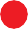 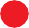 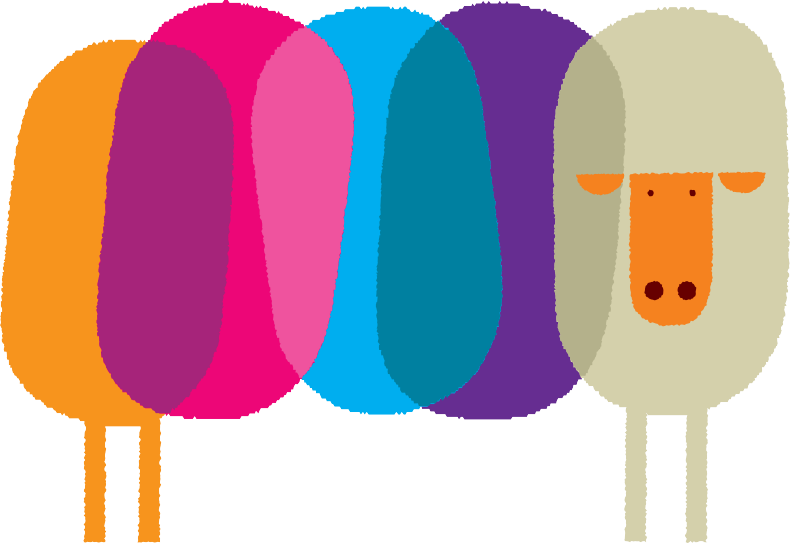 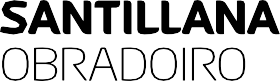 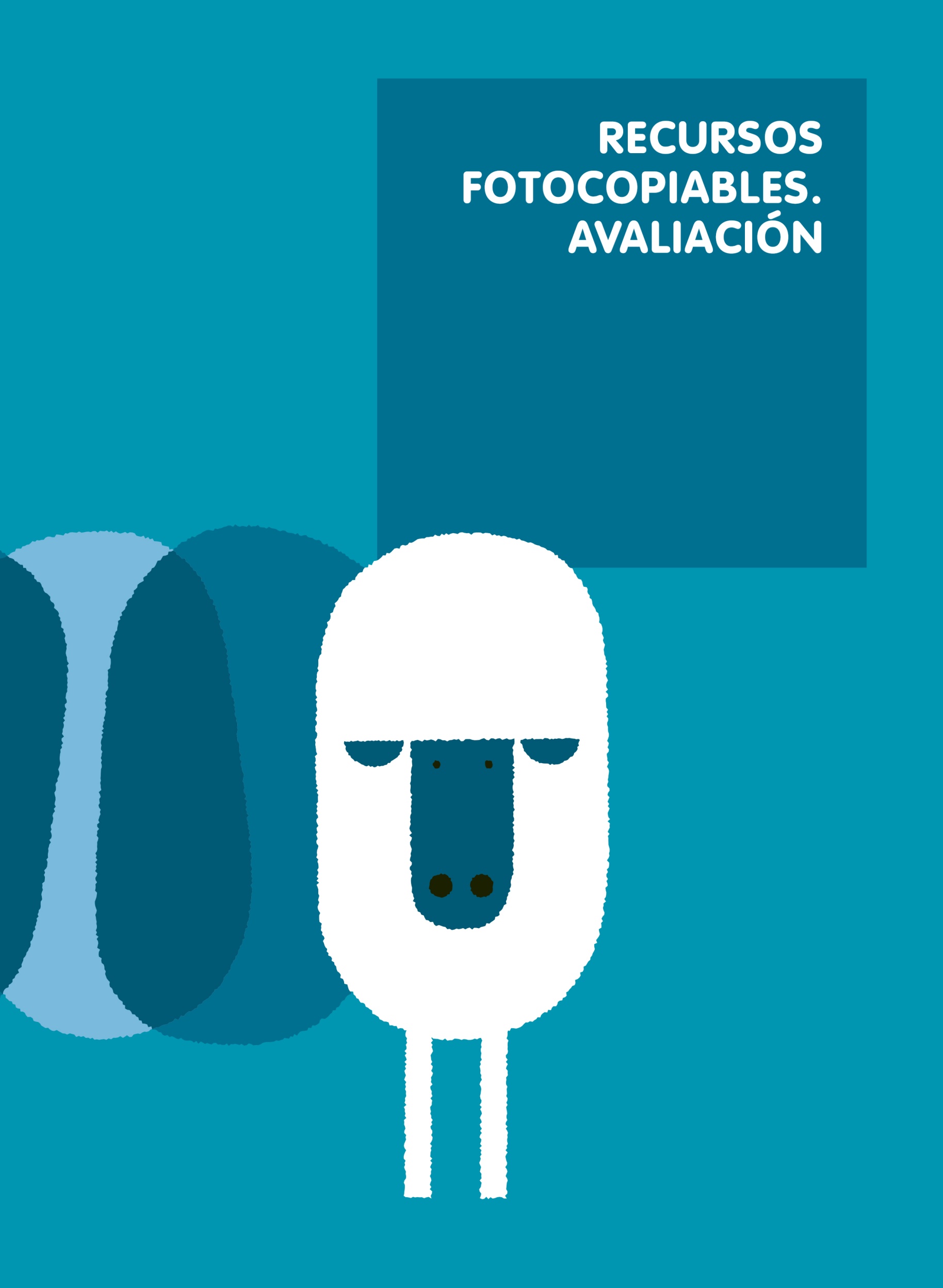 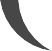 Nombre 		Fecha   	Escribe cada palabra donde corresponda.agua	salflor	frutaEscribe palabras con r o rr.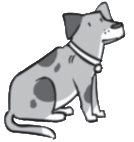 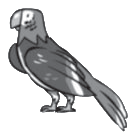 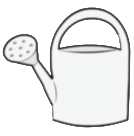 Escribe comparaciones.Las hadas tienen alas como 	Prueba B	       Lengua	Escribe en su lugar.¿Qué le falta a esta noticia? Marca.El día de la noticia. 
El titular de la noticia. El lugar de la noticia.Completa esta noticia.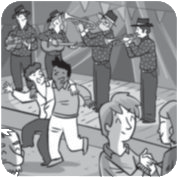 Nombre 		Fecha   	Une. Después, completa las oraciones.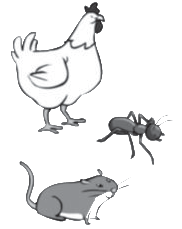 hormiguerogallineroratoneraEl	vive en la	.La	vive en el	.La	vive en el	.Completa estas palabras con r o rr.ca	oza	en		edadera	Is		ael ge	anio	u	aca		acimoSubraya los sustantivos propios. Después, copia los sustantivos de lugar.Mis primos de Gijón han viajado por muchos lugares: Elsa ha estado en París; Diego, en Atenas, y Eduardo y Vera, en Lisboa. 	Prueba A	Lengua	Rodea los sustantivos comunes. Después, escribe todos los sustantivos donde corresponda.Jaén	llavero	conejo		Guadalajara	gaviota bolso	medusa	Londres	ordenadorInventa una noticia.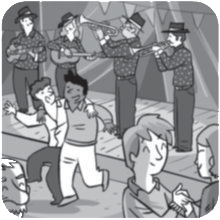 Nombre 		Fecha   	Mide y colorea.De rojo: la cinta que mide 7 cm.De amarillo: la cinta que mide 9 cm. De azul: la cinta que mide 5 cm.De verde: la cinta que mide 8 cm.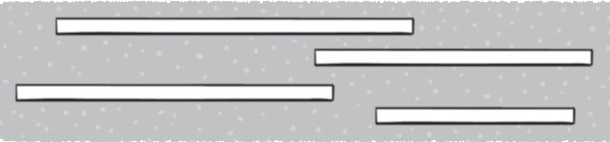 Escribe > o < según corresponda.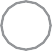 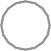 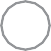 Cuenta y completa.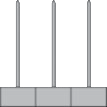 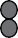 C +	D +	U+	+	=C +	D +	U+	+	= 	Prueba B	Matemáticas	Completa la serie.+ 10	+ 10	+ 10	+ 10	+ 10	+ 10Coloca y calcula.Lee y resuelve.En el polideportivo había73 personas. Llega un grupo de 25 niños. ¿Cuántas personas hay ahora?En el polideportivo había 68 personas. Se marchan24 niños. ¿Cuántas personas quedan ahora?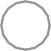 Nombre 		Fecha   	¿Qué instrumento usarías para medir estas longitudes?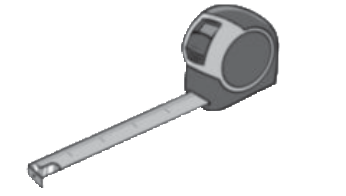 Escribe el número anterior y el posterior en cada caso.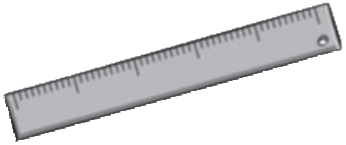 Observa los números y calcula.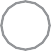  	Prueba A	Matemáticas	Coloca y calcula.Resuelve.En el parque natural han hecho recuento de los animalesque hay. Han anotado 175 aves, 27 mamíferos menos que aves y 79 reptiles.Sara está haciendo un puzle de 350 piezas. Ya ha colocado 184.¿Cuántas piezas tiene que colocar todavía?yNome 		Data   	Escolle o pronome que corresponda e escribe a oración.Completa o diálogo co pronome que falta en cada caso:eu, ela, vós.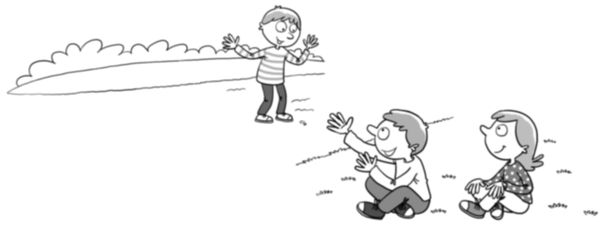 Clasifica en animais ou plantas do parque natural. 	Proba B		Lingua	Completa con r ou rr.Fa	uco e Ma	ía fo	on co		e ao pa	que. Despois senta	on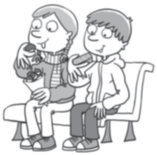 a me	enda	nun banco. Toma		on icas castañas e galletas de a	  oz.Que palabra sobra en cada grupo? Arrodea e copia.Son R suave 
Son R forteLe e escribe cada nota separando cun punto as oracións que contén.oracións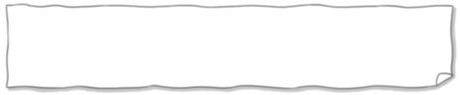 oraciónsNome 		Data   	Escribe cada oración substituíndo o que está en letra grosa polo pronome persoal do cadro que corresponda.Cibrán e mais eu somos curmáns.Ese esquío roeu unha piña.Tareixa e Ana foron ao cine.Túa avoa e mais ti tedes o pelo rizo.Completa o encrucillado cos nomes destes animais do parque natural.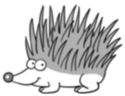 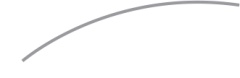 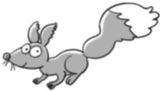 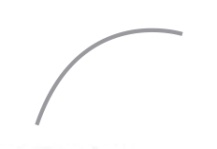 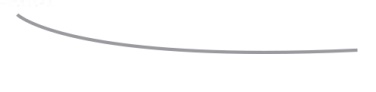 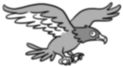  	Proba A		Lingua	Copia as oracións substituíndo cada símbolo polo que corresponda.A  ei●uga  e  o     ato bota●on unha ca  ei●a.A pi●ata que●ía navega● polo    ío a  iba.Le o que di a nena; despois, escribe o texto separando as oracións.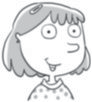 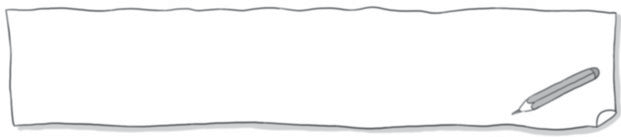 Nome 		Data   	Arrodea as plantas que viven no deserto. Despois, completa.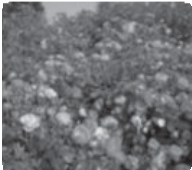 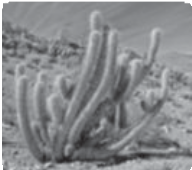 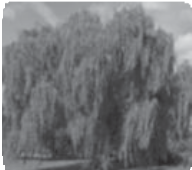 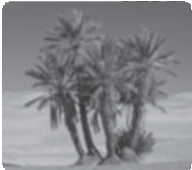 A		e o	medran  no porque  precisan  pouca  	.Escribe os nomes onde corresponda.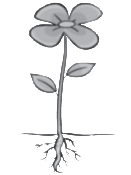 Marca as afirmacións correctas.O talo é a parte que sostén a planta. A raíz suxeita a planta á terra.As flores saen en todas as estacións do ano. As follas captan a luz do sol. 	   Proba B       Ciencias da Natureza	Que necesitan as plantas para vivir? Completa.As  plantas para vivir necesitan.Completa.As	transfórmanse   en	, 
que teñen as		no  seu interior.Como se reproducen as plantas? Le e numera.Coa humidade, as sementes do chan xermolan e brotan novas plantas.As plantas medran e sáenlles flores.Das sementes que caen ao chan medran novas plantas.As flores convértense en froitos, que teñen as sementes no seu interior.Escribe árbore, arbusto ou herba.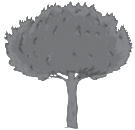 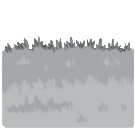 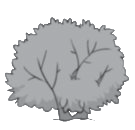 Nome 		Data   	Observa as imaxes. Despois, completa o cadro con si ou non.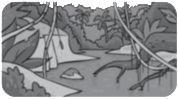 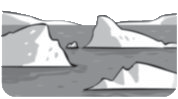 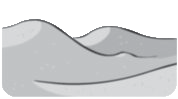 Escribe o nome das partes da planta.Contesta.Que parte da planta a fixa ao chan?Que parte da planta transporta o alimento? Onde se atopan as sementes das plantas? Que parte capta a luz do sol? 	    Proba A     Ciencias da Natureza	Escribe o que necesita unha planta para vivir.Explica como nacen e medran as plantas.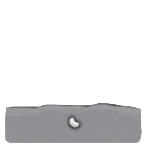 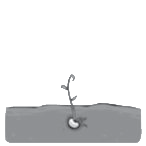 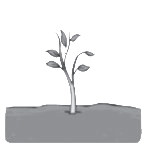 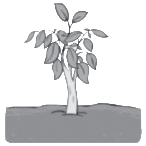 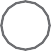 Debuxa.Nome 		Data   	Marca a resposta correcta.Nas paisaxes de montaña hai montañas, bosques e… praias.	ríos estreitos.A costa é a parte da terra que está no bordo…do mar.	dunha montaña.Nas paisaxes de montaña, as localidades adoitan ser… pequenas.	grandes.Escribe o nome de cada elemento onde corresponda.Observa e contesta.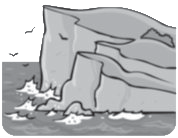 Que é un acantilado? 	         Proba B     Ciencias Sociais	Explica onde podes atopar auga na natureza.Completa.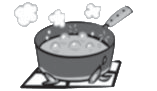 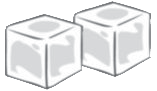 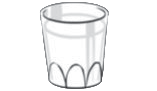 Cando quentamos auga, pasa doao	.Cando arrefriamos auga, pasa doao	.Numera para ordenar o ciclo da auga na natureza.A auga da chuvia e da neve cae á terra, aos ríos e ao mar.A auga das nubes arrefría e prodúcese a chuvia, 
a neve e a sarabia.O sol quenta a superficie do mar e dos ríos evaporando a auga, que pasa a formar parte do aire.Na atmosfera, o vapor de auga arrefría e transfórmase en pequenas gotiñas que forman as nubes.Nome 		Data   	1 Le e escribe o nome do elemento da paisaxe que corresponda.Terreo chan situado entre montañas. Conxunto de montañas que están xuntas. Parte máis elevada dunha montaña.terreo chan e areoso.parte da terra que se adentra no mar.terreo alto e rochoso.En que tipo de paisaxe podes atopar un porto?Por que?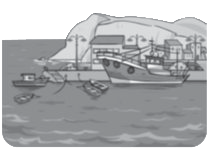 Explica para que serve un faro. 	           Proba A     Ciencias Sociais	Contesta.Cando pasa a auga do estado líquido ao estado sólido?Cando pasa a auga do estado líquido ao estado gasoso?Observa o debuxo e explica como cambia a auga.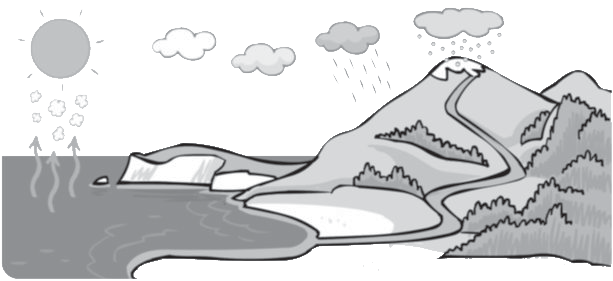 O sol quenta a	do  mar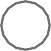 e convértese en	.Parte do vapor convértese en pequenas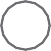 de auga que formanas	.As nubes producen a	,a	e a	.Nombre 		Fecha   	Tacha la palabra que sobra en cada caso.Completa con g o con j.ilguero     ho      a      ma      ia     a      enda abón	enio      espe      o	igante elatina	oyero     pá      aro    pá      inaElige palabras e inventa una oración sobre cada dibujo.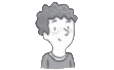 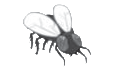 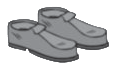 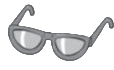  	Prueba B	Lengua	Escribe juntas las palabras que riman.Escribe donde corresponda.Completa y decora esta invitación.Nombre 		Fecha   	Escribe estas palabras donde corresponda.Completa con g o con j.tar	eta	eranio	te	ido	emelosEscribe dos sustantivos femeninos de cada tipo.Escribe dos sustantivos masculinos de cada tipo. 	   Prueba A	    Lengua	Escribe sustantivos en plural. Después, escribe una oración con cada uno de ellos.     La estrella	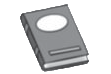 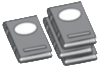 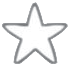 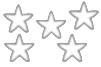 El libroEscribe y decora una invitación para una de estas situaciones. No olvides indicar el motivo, el lugar y la fecha.Vas a celebrar tu cumpleaños.Vas a organizar una fiesta de disfraces.Nombre 		Fecha   	Completa.1 m =	cm	2 m =	cm	4 m =	cm1 m y 26 cm =	cm +	cm =	cm4 m y 30 cm =	cm +	cm =	cm2 m y 55 cm =	cm +	cm =	cm7 m y 4 cm =	cm +	cm =	cm6 m y 24 cm =	cm +	cm =	cmResta.Multiplica.2 x 3 =	2 x 5 =	2 x 8 =	2 x 10 =5 x 5 =	5 x 4 =	5 x 7 =	5 x 9 = 	  Prueba B      Matemáticas	Cuenta y calcula.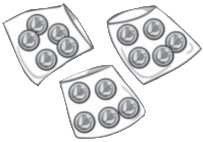 ¿Cuántas canicas hay?+	+	=x	=¿Cuántas cerezas hay?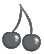 +	+	+	 +	=x	=En la tabla, se ha anotado el número de visitantesque acudió al Museo de Ciencias de jueves a domingo. Completa el gráfico y contesta.120100806040200Jueves	Viernes  Sábado  Domingo¿Cuántos visitantes hubo el fin de semana?¿Cuántos visitantes acudieron al museo en total?Nombre 		Fecha   	Observa el dibujo y completa.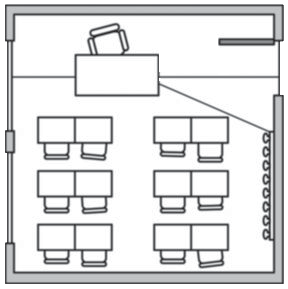 Distancia entre la mesa del profesor y la puerta:m y	cmDistancia entre la mesa del profesor y la ventana:m y	cmDistancia entre la mesa del profesor y el perchero: m y	cmObserva estos números y completa.Tienen 5 centenasTienen 6 decenasTienen 9 unidadesCompleta la tabla. 	   Prueba A	     Matemáticas	Lee y resuelve.En un hospital hay 3 plantas con 5 habitaciones cada una y una planta con 10 habitaciones.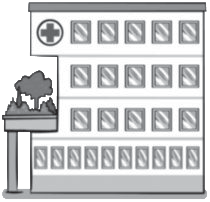 ¿Cuántas habitaciones hay en total?              =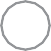                  =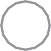 Lucía está haciendo un puzle de 550 piezas. Ya ha colocado 394.¿Cuántas piezas le faltan por colocar?yObserva el gráfico y contesta.¿En qué mes hay más días soleados?Soleados	Nublados¿Cuántos días soleados más hay en octubre que en noviembre?¿Cuántos días nublados hay en diciembre?22201816141210              8              6              4              2              0 Octubre Noviembre DiciembreNome 		Data   	Arrodea en cada caso a palabra que é un substantivo.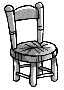 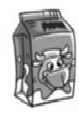 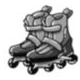 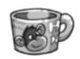 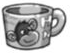 dúas cuncas	cadeira pequena	beber leite	estes patínsObserva o debuxo e completa o texto cos substantivos que faltan.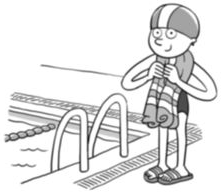 Xurxo está na piscina. Leva un	 na cabeza,unha	, unhas		e,por suposto, o traxe de baño.Coloca cada substantivo colectivo baixo o individual que lle corresponda.abella	libro	árbore	florQue podes facer ti para manter a praia limpa? Escribe. 	   Proba B	            Lingua	Completa con mb ou mp.a	ulancia ga		aslo	oco	ásbo	ónca	ova		iro i	rimire	igoObserva esta secuencia e escribe un conto breve a partir dela.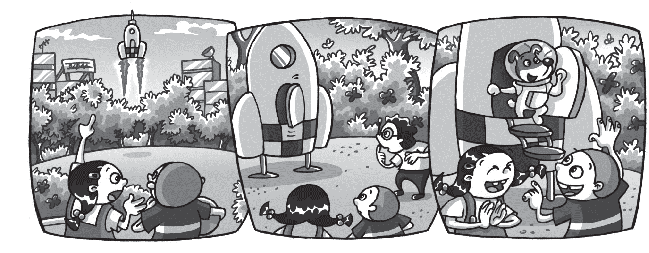 Nome 		Data   	Atopa neste texto un substantivo de cada tipo.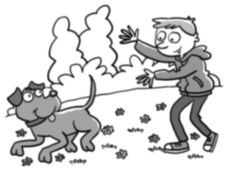 O meu avó ten una cadela que se chama Pipa. Eu xogo moito con ela. Tiro algúns paus lonxe e ela vai correndo a collelos.Completa estas oracións cun substantivo no xénero e número que cumpra.A miña	Ana mercouun	novo onte.Esas	teñenun	verde.Escribe o substantivo colectivo que lle corresponda a cada individual. 	   Proba A		Lingua	Completa con n ou m.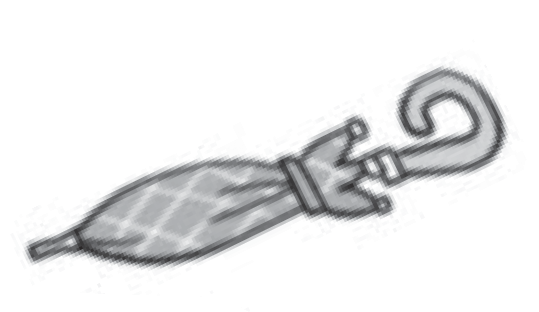 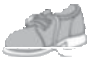 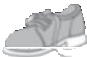 Observa esta secuencia e escribe un conto breve a partir dela.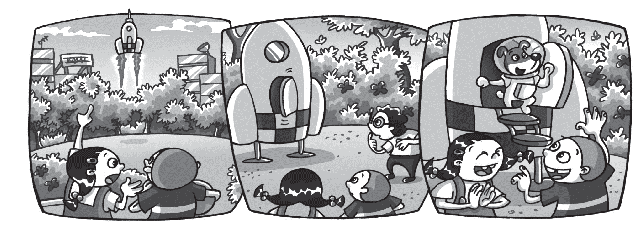 Nome 		Data   	Arrodea os animais vertebrados.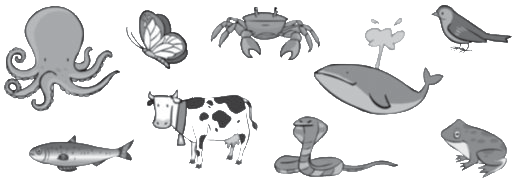 Que clase de animal é cada un? Escribe.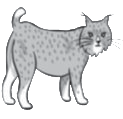 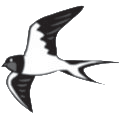 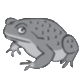 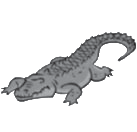 Completa.Os animais vivíparos nacen  do. Case todosos mamíferos son	. Os animais ovíparos nacen de		. As aves, os, os	, ose os animais	son  ovíparos. 	         Proba B      Ciencias da Natureza	Como é cada animal segundo a súa alimentación? Une.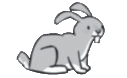 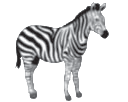 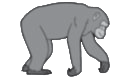 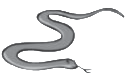 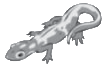 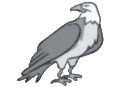 Escribe V (verdadeiro) ou F (falso) segundo corresponda.As aves nacen de ovos.Os anfibios son vivíparos e teñen a pel núa.Os peixes e os réptiles son animais vertebrados.Os animais invertebrados non teñen un esqueleto no seu interior.Observa a charca e o bosque. Escribe nomes de seres vivos que habitan en cada lugar.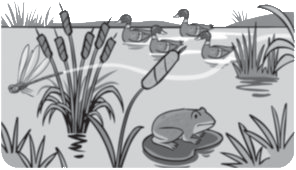 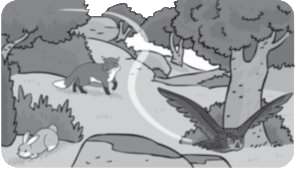 Nome 		Data   	Contesta.Que é un animal vertebrado?Marca as características deste animal.Invertebrado.	Vertebrado.Vivíparo.	Ovíparo.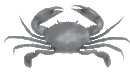 Ten escamas.	Ten un cacho duro.Ten patas.	Ten aletas.Escribe o nome de dous animais en cada caso.Escribe coma no exemplo.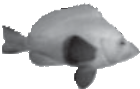 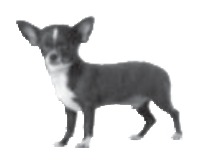  	    Proba A       Ciencias da Natureza	Escribe nomes de animais.Un mamífero herbívoro.Un animal invertebrado que nace de ovos. Un réptil.Un animal vertebrado con ás.Que teñen en común estes animais? Marca.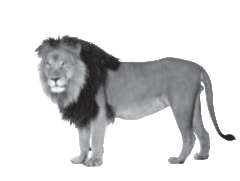 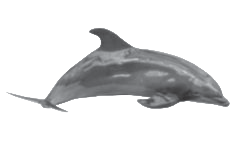 Teñen ósos. Teñen pelo. Nadan.Teñen dúas patas.Nacen do ventre de súa nai. Teñen aletas.Que é un ecosistema? Explica.Contesta.Os animais, para que necesitan as plantas?As plantas, para que necesitan os animais?Nome 		Data   	Le e copia as afirmacións correctas.No aire hai varios gases mesturados. O aire está formado só por osíxeno. O aire en movemento é o vento.Le e escolle en cada caso a palabra que corresponda.Os seres vivos  necesitan  a para vivir. A  auga do mar é    e  non se pode	.As persoas bebemos auga		. A auga potable  é auga	 .Onde hai auga potable? Marca.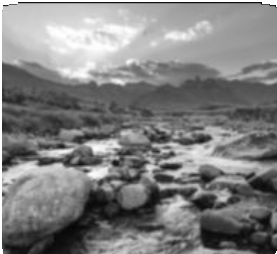 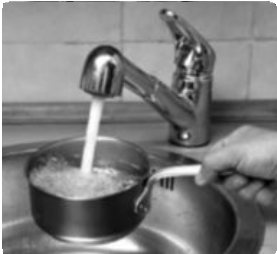 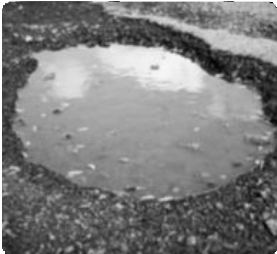  	       Proba B      Ciencias Sociais	De que forma contaminamos o aire os seres humanos? Pensa e explica.Colorea as rochas.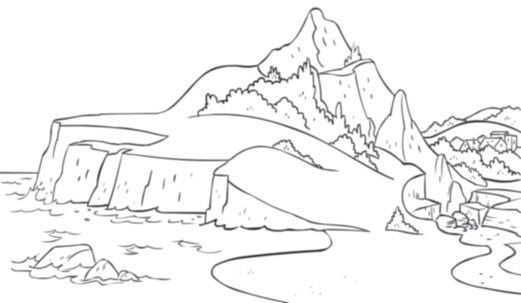 Contesta.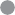 As rochas atópanse nos	, nas	e nos		.Escribe tres propiedades dos minerais.Completa.O solo, as rochas e os minerais forman   a parte sólida da Terra, que se chama.Nome 		Data   	Escribe V (verdadeiro) ou F (falso).O osíxeno é un gas que forma parte do aire. O vento é o osíxeno en movemento.As rochas necesitan aire.O aire non se pode ver nin sentir.Contesta.Onde se atopa auga doce na Terra?E auga salgada?A que se lle chama auga potable?Onde se atopa a auga subterránea?Escribe tres exemplos de accións que contaminan o aire. 	         Proba A      Ciencias Sociais	Contesta.Onde podemos ver rochas?De que están compostas as rochas?Para que se utilizan as rochas? E os minerais? Escribe.As  rochas  utilízanse para.Os  minerais  utilízanse para.Clasifica estas rochas e completa a táboa.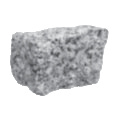 granito	  xeso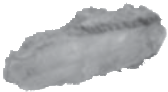 Marca a afirmación correcta.O solo está formado por terra, flores e árbores.O solo contén anacos de pedra, auga, aire e restos de animais e plantas.Nombre 		Fecha   	Escribe palabras con ga, go y gu.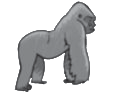 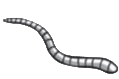 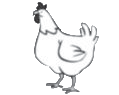 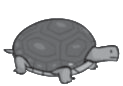 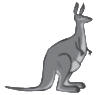 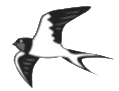 Escribe una oración con el nombre de cada animal.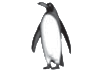 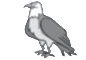 Separa las palabras y escribe oraciones.Lahidraesunmonstruodesietecabezas.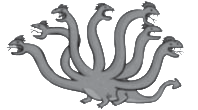 Lashadastienenunavaritamágica.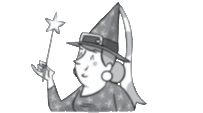  	   Prueba B	    Lengua	Ordena estas palabras y escribe oraciones.Observa y escribe las oraciones en orden.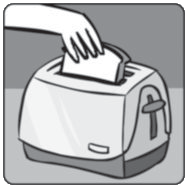 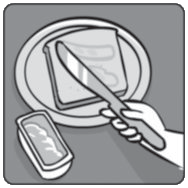 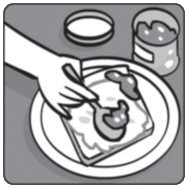 Nombre 		Fecha   	Escribe cuatro palabras de cada tipo.Completa con gue, gui, ge y gi.man	       ra	a		jón		rasol ranio		rrero	á		lagante	nio	tarraOrdena las letras. Después, escribe una oración con cada una de ellas.güedesa	güeciña	nopingüide 	   Prueba A	       Lengua	Escribe una oración para cada dibujo.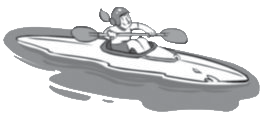 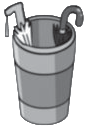 Observa estas imágenes. Después, escribe las instrucciones.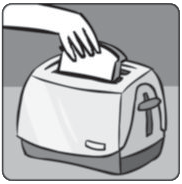 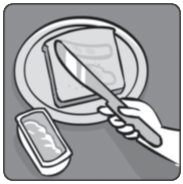 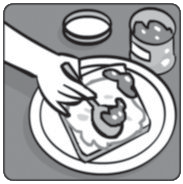 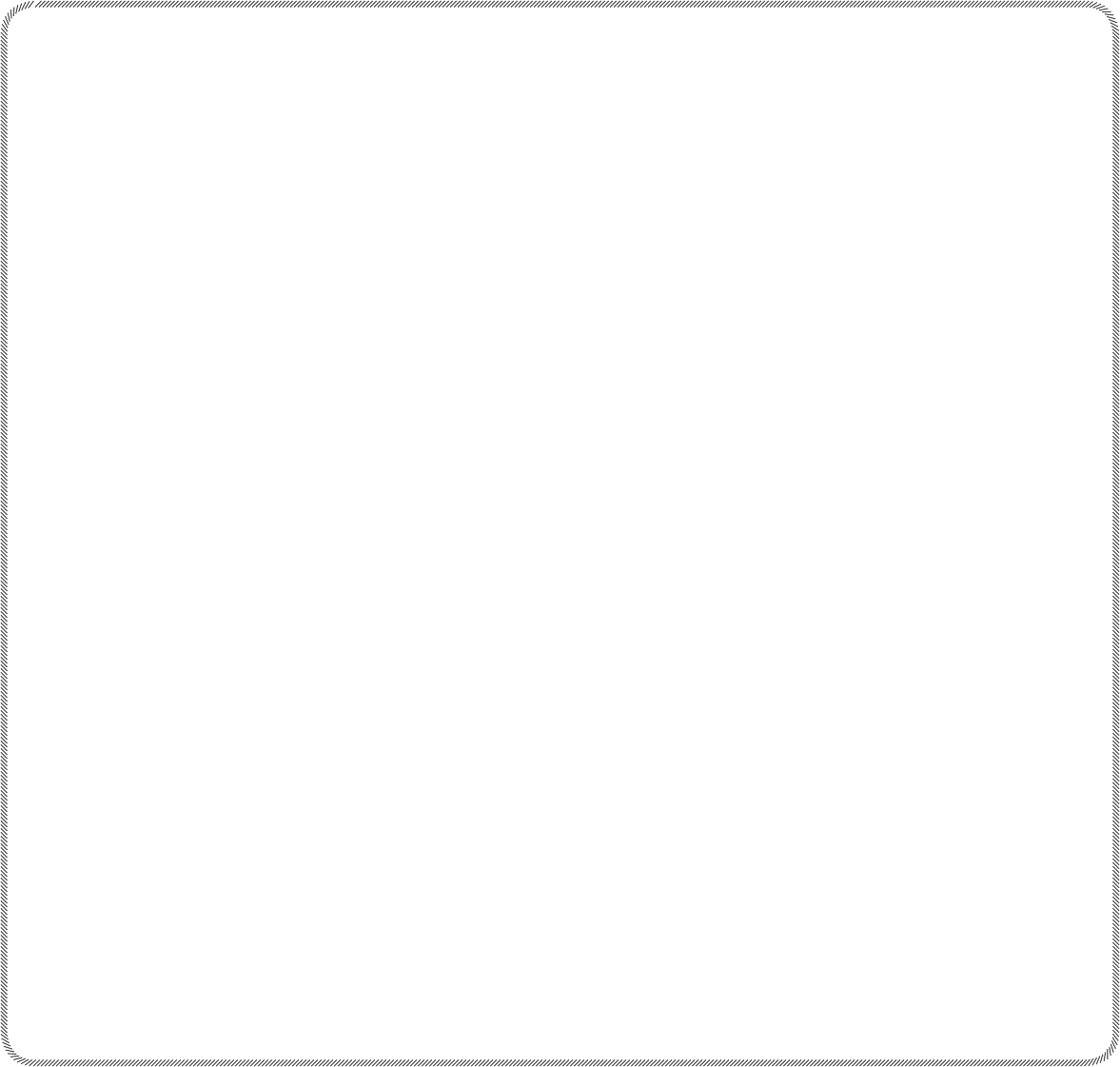 Nombre 		Fecha   	Escribe cada nombre donde corresponda.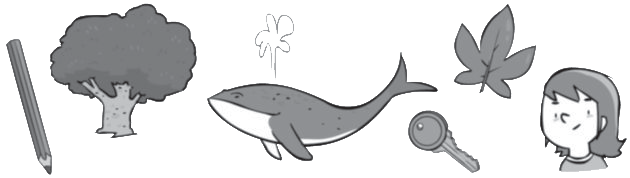 Completa las series.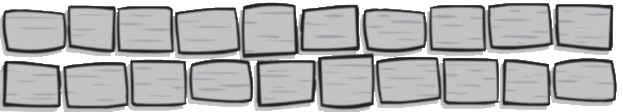 Multiplica.2 x 4 =	2 x 7 =	5 x 3 =	5 x 8 =3 x 7 =	3 x 2 =	3 x 9 =	3 x 8 =4 x 5 =	4 x 7 =	4 x 9 =	4 x 10 = 	   Prueba B	      Matemáticas	Resuelve.¿Cuántas llaves hay en 7 llaveros como este?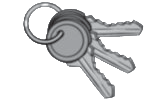               =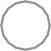 ¿Cuántos botones hay en 8 camisas como esta?              =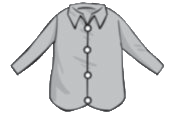 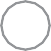 Observa el gráfico y completa.201816141210864201.º A	1.º B	2.º A	2.º BNiños NiñasNiños en 1.º B	Niñas en 2.º AClase con más niños	Niñas en 2.º en totalNombre 		Fecha   	Piensa cómo se pueden equilibrar estas balanzas.Después, dibuja las pesas necesarias.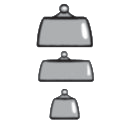 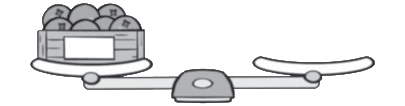 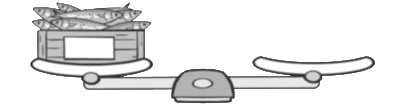 Ordena de mayor a menor.>	>	>	>	>	>Completa la tabla.Relaciona. 	   Prueba A	       Matemáticas	Lee y resuelve.María recogió ayer 150 kg de fresas en su finca. Hoy ha recogido 183 kg. Mañana venderá 285 kg para hacer mermelada.¿Cuántos kilogramos de fresa le quedarán?Primero, lee el problema. Luego, dibuja. Por último, contesta.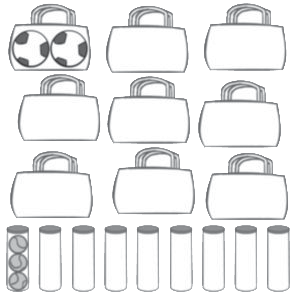 Han traído balones de fútbol y pelotas de tenis nuevosal polideportivo. Una caja contiene 9 bolsas con2 balones cada una. Otra caja contiene 9 botes 
con 3 pelotas cada uno.¿Cuántos balones de fútbol hay?	             =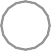 ¿Cuántas pelotas de tenis hay?	             =¿Cuántas pelotas de tenis haymás que balones de fútbol? 	                                =Nome 		Data   	Relaciona cada artigo cun substantivo e escríbeos.Escribe diante de cada substantivo o determinante que acaia.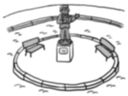 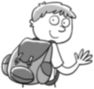 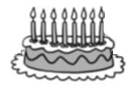 praza	candeas	mochilaA onde vai este foguete? Imaxina e escribe.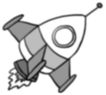  	Proba B		Lingua	Escolle a oración correcta e copia.A cea está en a mesa.	A cea está na mesa.Carme marchou á praia cedo.	Carme marchou a a praia cedo.Fai as contraccións e completa o texto seguindo o código.Este home ★	gabardina gris é un detective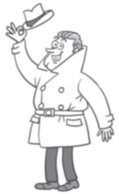 coñecido ▲	súa habilidade resolvendo misterios. Para calquera urxencia chamádeo✚	teléfono 007007!Alonga esta oración engadindo estes grupos de palabras.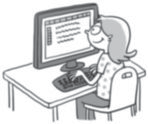 Nome 		Data   	Arrodea as palabras que son artigos.Completa co determinante que acaia.Puxeron	bancos na praza.Xián leva	mochila.          Vexo	bolboretas.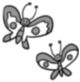 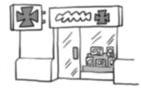 Está aberta	farmacia?Arrodea os determinantes numerais e subliña os demostrativos.Maruxa ten sete anos. Esta aula ten moita luz.Gústame moito ese conto. Estragáronse  dous ordenadores.Explica o que poderías ver nun planetario.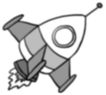  	   Proba A		Lingua	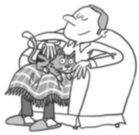 Marca a opción correcta e corrixe a incorrecta.O capitán navegaba polo Atlántico. En o veleiro ían tres persoas.Completa cunha contracción de artigo.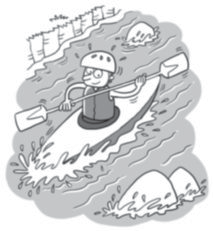 Aviso	excursionistas:A auga	río  baixahoxe con moita forza. Pregamos que,	hora  de saírpiraguas, non esquezan poñer os chalecos salvavidas. Grazas!Alonga cada oración todo o que poidas.Nome 		Data   	Completa.Os  mamíferos son animais	. 
Tamén son	,  que quere dicir que nacen do ventre de súa nai. As críaso leite de súa nai. Case todos os mamíferos teñen o corpo  cubertode	e catro	.As aves son animais	. Tamén son,  que quere dicir que nacen de ovos que  poñen as	. Todasas aves teñen o corpo  cuberto de		, teñen	, dúas	e dúas.Arrodea cada animal segundo a clave.De verde: réptil	De vermello: anfibio	De azul: peixe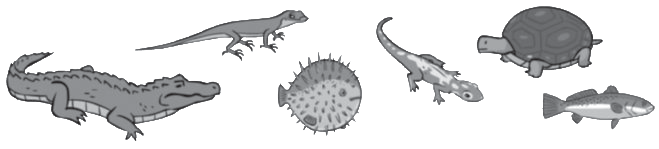  	    Proba B      Ciencias da Natureza	Completa.Os réptiles nacen de		. A súa pel está cuberta de	.Une cada animal co cartel que corresponda.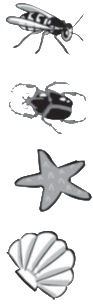 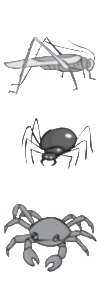 Observa os animais. Escribe os seus nomes onde corresponda.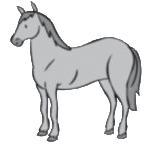 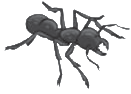 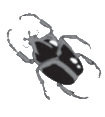 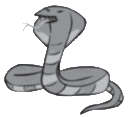 Cales teñen patas? Cal repta?Cales nacen de ovos? Cales son insectos?Cales teñen ósos?Nome 		Data   	Escribe nomes de animais.Aves Mamíferos Anfibios Réptiles PeixesQue características comparten case todos os insectos?Explica.Escribe nomes de insectos que coñezas.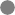 Escribe o nome do grupo de animais que corresponda.Teñen escamas e reptan.Son invertebrados e teñen dúas antenas. Nacen de ovos e teñen aletas.Teñen pelo e patas.Teñen plumas e dúas patas. 	   Proba A        Ciencias da Natureza	Escribe réptil ou anfibio.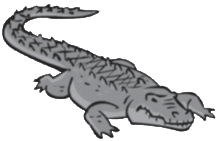 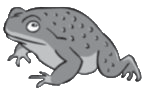 Nace na auga e de adulto pode vivir na auga e na terra.Desprázase arrastrándose. Ten a pel núa.O crocodilo éo. O sapo éo.Debuxa un réptil. Despois, explica as súas características.Marca verdadeiro (V) ou falso (F).Non existen animais en perigo de extinción.Os incendios forestais poñen en perigo a vida dos animais. Os animais non poden vivir en lugares contaminados.Coidar e respectar a natureza protexe os animais.Nome 		Data   	Colorea segundo a clave e completa a oración.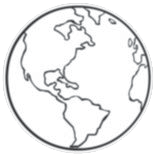 De azul: augaDe castaño: terra firme De verde: atmosferaA Terra está arrodeada polae cuberta na súa maior parte por	                .Ordena as letras para formar os nomes dos planetas do noso sistema solar.Que sabes sobre a Terra? Le e escribe verdadeiro (V) ou falso (F).A Terra é unha estrela.A Terra ten forma de esfera.A Terra está habitada por seres vivos. A Terra é un planeta. 	    Proba B       Ciencias Sociais	Completa.A	é a capa deque arrodea a Terra.A neve, a		, a                         , 
o	e oson fenómenos atmosféricos.Que é o tempo atmosférico? Marca.É a cantidade de nubes que hai nun momento e nun lugar determinados.É o estado do ceo e do aire nun momento e nun lugar determinados.Escribe brisa ou furacán onde corresponda.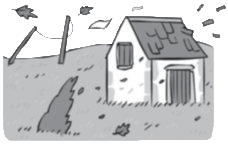 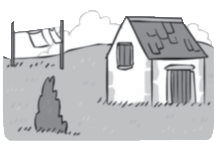 Une.Mapamundi	• Globo terráqueo •esfera en que se reproduce 
o planeta Terra.mapa que mostra toda a superficie da Terra.Nome 		Data   	Que son os océanos? E os continentes? Explica.OcéanosContinentesLe e une.Saturno Marte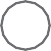 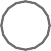 Venus Xúpiter Mercurio Neptuno Urano Terra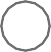 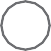 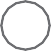 É o planeta máis pequeno do sistema solar.Ten ao seu arredor varios aneis formados por po e xeo.É o planeta máis próximo á Terra.É o planeta de maior tamaño do sistema solar. É o planeta máis afastado do Sol.É o único planeta en que hai seres vivos. Ten aneis arredor del, pero case non se ven. É o cuarto planeta, contando a partir do Sol.Observa e escribe o nome dos planetas do sistema solar.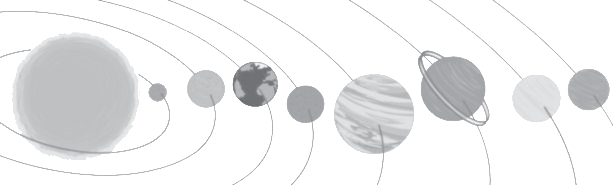  	  Proba A	        Ciencias Sociais	Une.Escribe brisa ou furacán onde corresponda.Sopra e sopra sen cesar con moita forza. Sopra e sopra sen cesar de xeito suave.Que é un pluviómetro? Para que serve? Explica.Escribe onde corresponda.Nombre 		Fecha   	Tacha la palabra que sobra en cada caso.Completa.obot	hie	o	chu	o	made	amnasio	paisa	rafa	niohambur	sa	ci	ña	pin	no	tarraCopia cada palabra en su lugar.María es muy	con sus amigos. El  perro de mi tía está muy		.Los coches nuevos están muy	. 
Están muy	por  el triunfo. 	Prueba B	Lengua	Clasifica los sustantivos destacados.Mi hermano Nico ha nacido en Pontevedra; mi hermana Sofía, en Soria, y yo, que me llamo Miguel, en Badajoz.Clasifica estos nombres.Masculinos FemeninosgatoEscribe tu comida preferida y haz una lista de sus principales ingredientes.Nombre 		Fecha   	Clasifica estas palabras.Completa con r o rr. Después, subraya las palabras en las que la r tiene sonido suave.ma		ón		ojo	           mo	ado osa		na		anja	ama		illo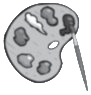 Escribe palabras. 	  Prueba A	     Lengua	Completa la tabla. Luego, inventa oraciones con estas expresiones.Escribe una oración con estas palabras.Escribe tu comida preferida y haz una lista de sus ingredientes.Nombre 		Fecha   	Relaciona cada número con su descomposición.Observa estos números y completa. 	   Prueba B	       Matemáticas	Relaciona.Multiplica.2 x 8 =	3 x	= 27	4 x 5 =	5 x	= 35¿Cuántas palmeras hay en total?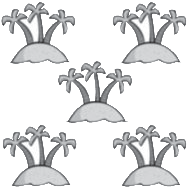 +	+	+	+	=x 	 =Antonio ha recogido 362 kg de patatas y ha vendido 284 kg.¿Cuántos kilos de patatas le quedan por vender?yNombre 		Fecha   	¿Cuántos centímetros son? Calcula.Ordena como se indica.<	<	<	<	<	<>	>	>	>	>	>Multiplica.2 x 7 =	3 x 8 =	4 x 3 =	5 x 8 =2 x 4 =	3 x 6 =	4 x 9 =	5 x 6 =2 x 9 =	3 x 9 =	4 x 0 =	5 x 5 =2 x 10 =	3 x 5 =	4 x 8 =	5 x 2 = 	  Prueba A	      Matemáticas	Resta.Completa.¿Cuánto cuestan todos juntos? Observa las imágenes y calcula.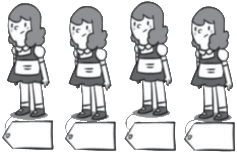 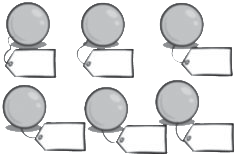 =	=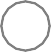 Cuestan	€.	Cuestan	€.Nome 		Data   	1  Arrodea un pronome persoal en cada oración.Eu xogo á pelota.	Elas debuxan ben.	Ti queres caramelos?2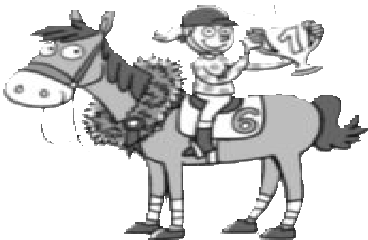 Que tipo de substantivo é cada palabra? Relaciona.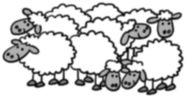 Cubre os ocos cos artigos que faltan: o, a, os, as.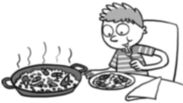 Hoxe	avó cociñou o seu prato especial:El sabe que nos gustan moito	gambase	mexillóns. Por iso sempre bota a esgalla. 	  Proba B	      Lingua	Marca as palabras que teñen o son R forte.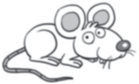 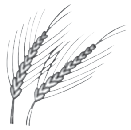 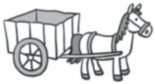 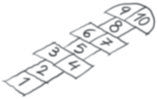 rato	carro	mariola	trigoRisca a letra que sobra e escribe cada palabra.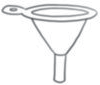 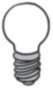 Coloca as contraccións do artigo onde corresponda.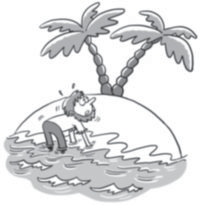 Flip chegou nadando	illa deserta.Gabeou		palmeira arriba e deitouse alto		póla a durmir.Imaxina e inventa un final para a historia do náufrago Flip.Cando espertouNome 		Data   	Le e completa cos pronomes persoais.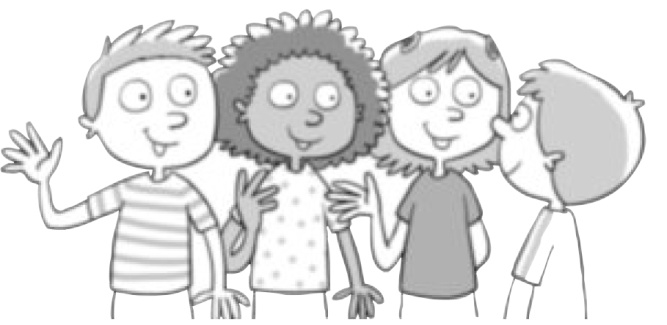 Cubre os ocos cos determinantes que acaian.Hoxe o		avó cociñou	prato que mellor lle sae: paella. El sabe que me gustan moito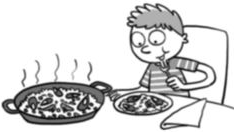 gambas e	mexillóns.Por iso sempre bota a esgalla.Que tipo de substantivo é cada un? Relaciona.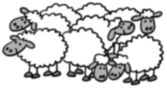 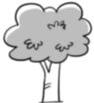 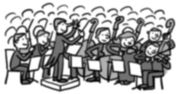 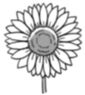  	   Proba A	      Lingua	Completa coas contraccións que faltan.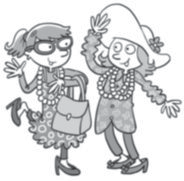 Ven	festa	Entroido. Mañá		praza		concello.Escribe dúas palabras de cada caso.Le e inventa un final para esta historia.O náufrago FlipFlip chegou a unha illa deserta. Subiu á palmeira e botouse a durmir. Cando espertou…Nome 		Data   	Marca as afirmacións correctas.As plantas viven en lugares onde poden atopar o que precisan.En todas as paisaxes medran as mesmas plantas. As plantas son diferentes dun lugar a outro.Hai plantas que necesitan moita auga e outras que necesitan menos.Arrodea como se indica.De vermello: árbores	De verde: arbustos	De azul: herbas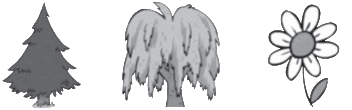 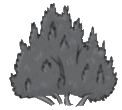 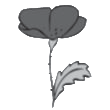 Une segundo teña o talo.Arbusto •	• ten o talo verde e flexible.Árbore	•	• ten o talo duro e curto.Herba	•	• ten o talo ríxido, groso e duro.Completa.Un ecosistema está formado polosque habitan nel e poloonde habitan eses seres  vivos. 	   Proba B       Ciencias da Natureza	Risca os animais invertebrados. Despois, escribe o nome de cada vertebrado onde corresponda.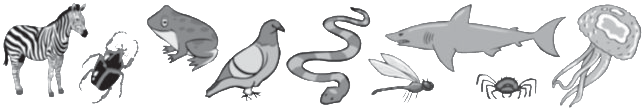 Mamífero Ave 
Peixe Réptil AnfibioComo nacen? Une.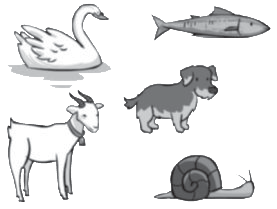 Explica por que as persoas somos vertebrados.Nome 		Data   	Escribe nomes de plantas.Planta que necesita moita auga. Planta que necesita pouca auga.Observa a fotografía. Despois, le e marca as respostas correctas.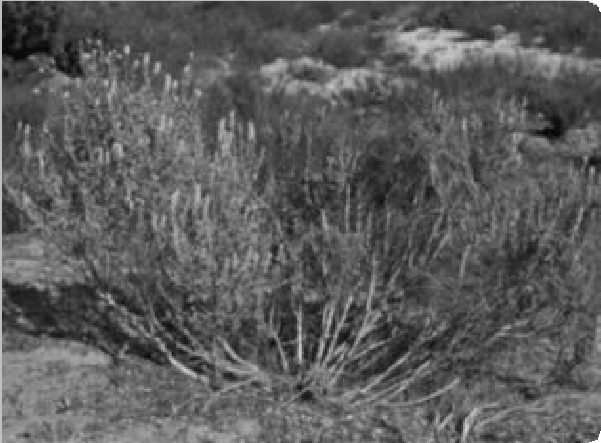 Como é o talo?Duro	Flexible	GrosoFino	RíxidoOnde nacen as pólas?Na parte alta.	Na parte baixa.Explica como se reproducen as plantas.Escribe V (verdadeiro) ou F (falso).Un ecosistema está formado só por animais e plantas. Na Terra existen moitos ecosistemas diferentes.Un ecosistema está habitado sempre por seres vivos. 	   Proba A       Ciencias da Natureza	A que grupo de vertebrados pertence cada un? Escribe.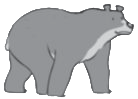 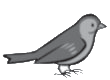 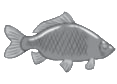 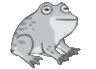 Como se clasifican os animais vertebrados? Completa o esquema.Como son os insectos? Marca en cada caso a opción correcta.Son animais invertebrados. Algúns teñen dúas antenas. Son animais vertebrados. Teñen dous cornos.Teñen oito patas. Todos os insectos teñen ás. Teñen seis patas. Moitos insectos teñen ás.Explica todo o que saibas sobre este animal.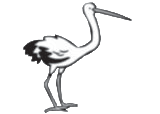 Nome 		Data   	Colorea a paisaxe. Despois, escribe os números onde corresponda.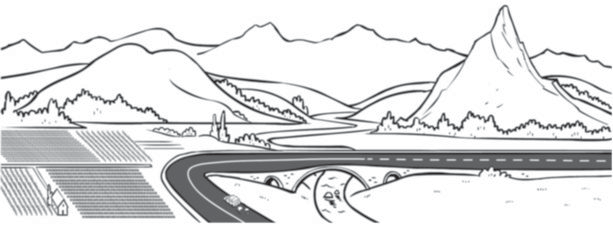 Escribe esta afirmación de forma correcta.A costa é a parte da terra que está lonxe do mar.Relaciona. 	       Proba B       Ciencias Sociais	Escribe tres características do aire.Que é a auga potable? Marca.É auga doce que non contén sal nin substancias que poidan prexudicar a nosa saúde.É auga que contén substancias prexudiciais para a nosa saúde.Para que serve cada un destes aparellos? Une.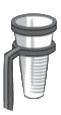 Mide a cantidade de auga de chuvia que caeu.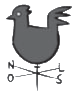 Indícanos a dirección do vento.Escribe onde corresponda.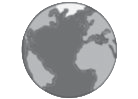 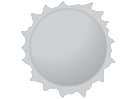 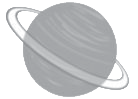 Completa.O	é  un mapade toda a Terra.Nome 		Data   	Escribe o nome destas formas do relevo.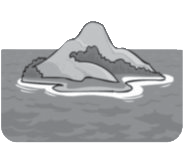 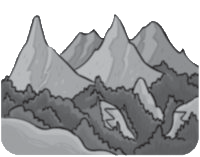 Marca as afirmacións que sexan correctas.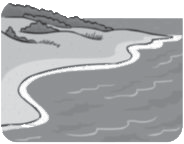 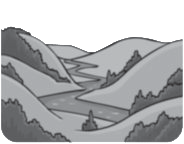 A auga evapórase ao arrefriar.Ao quecer, a auga pasa do estado líquido ao estado gasoso. A auga na natureza está en estado líquido.Ao arrefriar, a auga pasa do estado líquido ao estado sólido.Contesta. A onde vai parar a auga da chuvia que cae das nubes? 	           Proba A      Ciencias Sociais	Relaciona os nomes coas fotografías.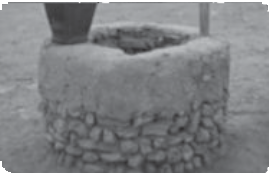 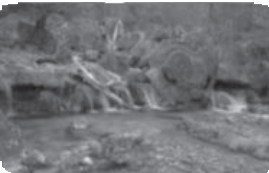 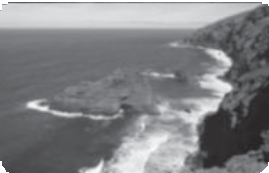 Observa e completa.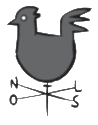 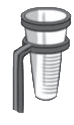 Para estudar o tempo utilízanse  aparellos comoo	e o	.Marca as afirmacións correctas.Os minerais son os materiais que forman as rochas. As rochas empréganse para obter enerxía.Na natureza só hai rochas duras como o granito.Escribe o nome dos oito planetas que forman o sistema solar.Define mapamundi.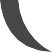 Nombre 		Fecha   	El juego de los animalesIñaki y Noelia tienen un juego nuevo. Cada uno debe adivinar el animal que el otro ha escondido.Escribe los nombres de los animales donde corresponda.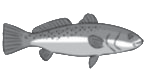 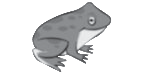 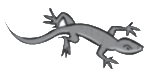 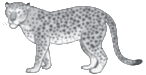 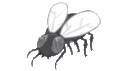 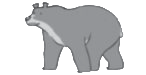 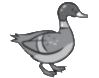 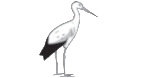 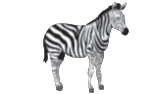 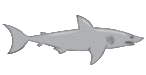 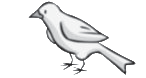 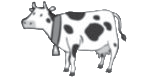 Rodea los animales según se indica.De azul: peces	De verde: reptiles	De amarillo: insectos De rojo: anfibios		De marrón: mamíferos	De rosa: avesNoelia da estas pistas. Tacha los animales que no se corresponden.Es un animal carnívoro.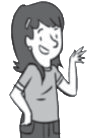 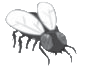 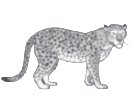 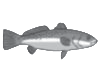 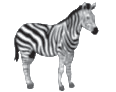 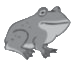 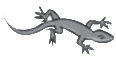 Nace de huevos.Vive en los ríos.No tiene patas.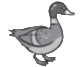 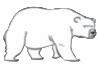 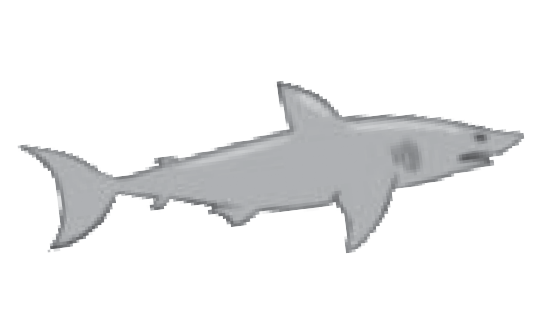 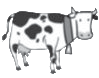 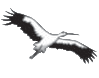 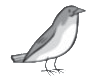 El animal escondido de Noelia es	.Este es el animal escondido de Iñaki. Marca las pistas que puede dar Iñaki.Es un animal invertebrado. Nace del vientre de su madre. Tiene alas.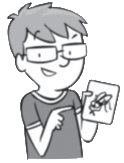 Tiene tres pares de patas. Es un insecto.Escribe una pista nueva para el animal de Noelia y otra para el de Iñaki.Animal de Noelia: Animal de Iñaki:Escribe otros nombres de animales de estos grupos.Peces: Insectos:¿Cuántos animales hay en el juego?+	+	+	+	+	=Hay	animales en el juego.Representa estos datos en el gráfico de barras.Anfibios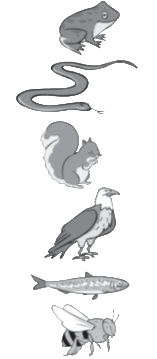 ReptilesMamíferosAvesPecesInsectos01	2	3	4	5	6¿De qué grupo de animales hay más?¿Qué animal habrías escondido tú? Escribe su nombre y dibújalo.Escribe pistas para el animal que has escondido.Nome 		Data   	Un conto antigoTareixa ten un libro dos tempos de María Castaña.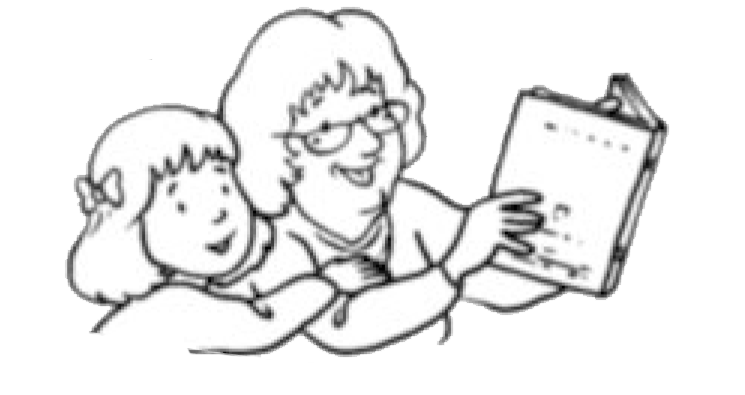 Regaloullo a súa avoa e conta historias de cando ela era unha nena.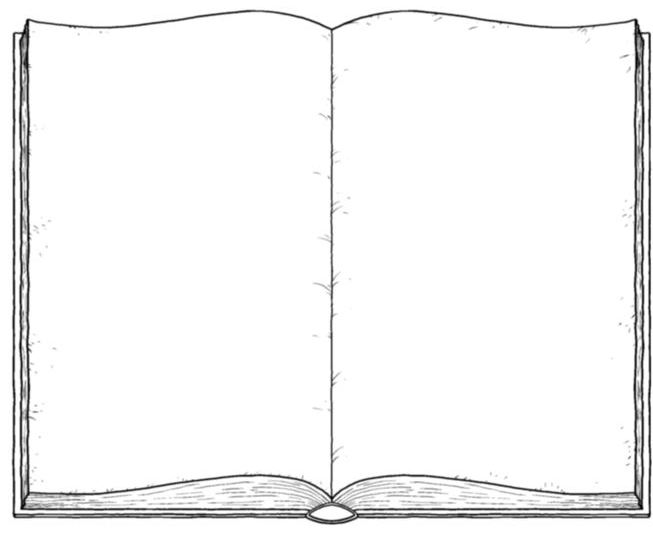 Totó era un neno duns oito anos, pouco máis ou menos.Vestía un pantalón azul,con tirantes que se cruzaban nas costas. O pantalónnon era nin curto nin longo: chegáballe ata unha cuarta por riba do nocello. Era moi largo, coma se lle amañasen o dunha persoa maior.Non levaba posta camisa. Totó só poñía camisa cando ía frío ou tiña que actuarno circo. E aquela mañánin ía frío nin tiña que actuar.A Totó hoxe pegáronselle 
as sabas pola mañá. Cando se foi bañar ao río todosos do circo o miraronun pouco enfadados. Había tantísimo traballo que facer!É culpa dos libros, pensou Totó. Non debería ler ata tan tarde.1  Que sabes deTotó? Marca.Cal era a súa idade.Como se chama a súa nai. Como ía vestido.A que hora se ergueu. Onde actuou.Que lle gustaba facer.O libro que lle regalou a avoa a Tareixa publicouse hai 60 anos. Daquela a avoa tiña 8 anos. Cantos anos ten agora a avoa? Marca.60 anos.	8 anos.	68 anos.Como o calculaches?Explica o que significan as seguintes expresións.Un conto dos tempos de María Castaña:A Totó pegáronselle as sabas:Onde vivía Totó? Marca. Despois, explica a túa elección.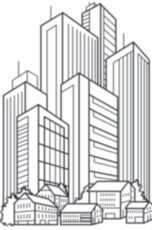 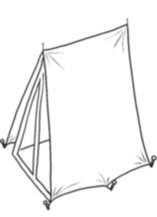 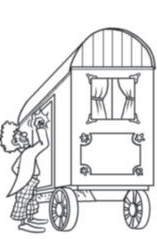 Une con frechas. Despois, escribe.Volve ler o texto. Debuxa a Totó e aos seus amigos.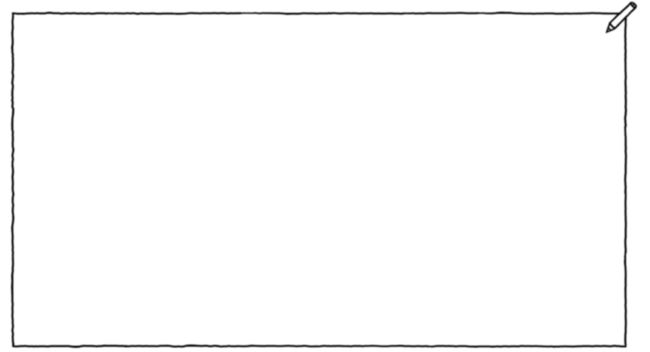 Explica como é Totó.Completa as oracións con antes ou agora.e non podían ir á escola.cada día.algúns nenos tiñan que traballartodos os nenos e nenas van á escolanon había auga nas casas e habíaque traela desde as fontes ou desde o río.hai auga corrente nas casas para o aseo, a limpeza e a cociña.Cales das seguintes situacións che parecen mellores para os nenos e as nenas? Marca.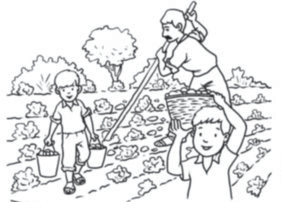 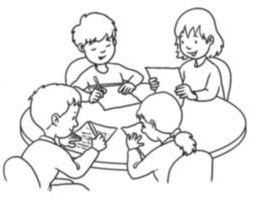 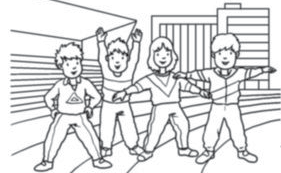 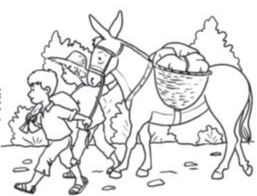 Selva	 1Polo Norte	2Deserto	3Vai calor?Hai moita auga?Hai moitas plantas?x3642758101925individualflorovellalibroabellacolectivoRocha brandaRocha dura3642758101934Sustantivos de personaSustantivos de lugarCon ja, jo o juCon je, ge, ji o giCon güe o güiSingularPluralMasculinoFemeninoEl dinosaurio✓✓La mariquitaLos gigantesLas cigüeñasTienen 4 centenasTienen 5 centenasTienen 6 decenasTienen 9 unidades3Calcula.4	3	728	336	118	4+   2	4	5- 19	8+8	5-4	52 m y 37 cm =cm +cm =cm4 m y 81 cm =cm +cm =cm5 m y 78 cm =cm +cm =cm3 m y 35 cm =cm +cm =cm3081751412	3++-+597253541	01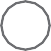 serra2montaña3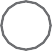 outeiro4val5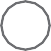 chaira6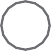 ponte7río8estradatruchacebratiburónmoscalagartijaosopatocigüeñaranaleopardocanariovacaInsectos:Peces:Mamíferos:Aves:Reptiles:Anfibios: